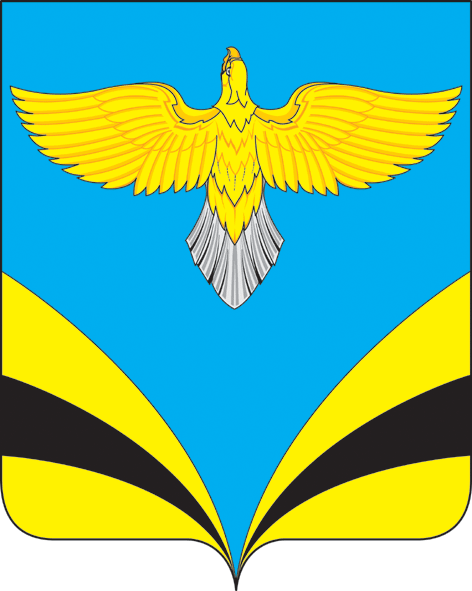            АДМИНИСТРАЦИЯ   сельского поселения Екатериновкамуниципального района Безенчукский           Самарской области             ПОСТАНОВЛЕНИЕ     от  11  апреля  2018 года  № 22             с. Екатериновка      Об организации и  проведении месячника     по благоустройству, экологии, озеленению      и  повышению санитарной культуры на     территории сельского поселения Екатериновка     муниципального района Безенчукский      Самарской области.        В связи с окончанием зимнего сезона, в целях проведения комплексных работ по благоустройству, озеленению и повышению санитарной культуры, улучшению экологической обстановки на территории сельского поселения Екатериновка муниципального района Безенчукский Самарской области, руководствуясь Уставом сельского поселения Екатериновка муниципального района Безенчукский Самарской области                                           ПОСТАНОВЛЯЮ:Организовать и провести с  16.04.2018 года по  16.05.2018 года месячник по благоустройству, экологии, озеленению  и  повышению санитарной культуры на территории сельского поселения Екатериновка муниципального района Безенчукский Самарской области. В рамках месячника 20.04.2018г и 27.04.2018г провести мероприятия по наведению порядка на территории сельского поселения Екатериновка.Утвердить состав  рабочей группы по организации и проведению месячника по благоустройству, экологии, озеленению  и  повышению санитарной культуры на территории сельского поселения Екатериновка муниципального района Безенчукский Самарской области (приложение 1).Утвердить план мероприятий по проведению месячника по благоустройству, экологии, озеленению  и  повышению санитарной культуры на территории сельского поселения Екатериновка муниципального района Безенчукский Самарской области (приложение 2).Рекомендовать руководителям предприятий и организаций всех форм собственности, силами трудовых коллективов провести мероприятия по благоустройству  и наведению порядка  (уборка мусора, сорной растительности, побелка деревьев, посадка газонов, цветов, деревьев, кустарников) на прилегающих к предприятиям и организациям территориях.Рекомендовать жителям сельского поселения Екатериновка принять        активное участие в проводимом месячнике по благоустройству.Опубликовать настоящее Постановление в газете «Вестник сельского поселения Екатериновка», разместить на официальном сайте  Администрации сельского поселения  Екатериновка в сети Интернет.Контроль за исполнением данного постановления возложить на Заместителя  Главы сельского поселения   Курышева А.А.Глава сельского  поселенияЕкатериновка                                                        А.В.Гайдуков     О.В.Вержаковская     8(846) 76  31 459Приложение №  1 к постановлениюот  11.04.2018г. № 22СОСТАВРабочей группы по организации и проведению месячника по благоустройству,  экологии, озеленению и  повышению санитарной культуры на территории сельского поселения Екатериновка муниципального района Безенчукский  Самарской области.Гайдуков А.В. – Глава сельского поселения, председатель штаба;Курышнв А. А.– Заместитель Главы  сельского поселения, заместитель руководителя штаба.Члены рабочей группы :Муганцева В.Н. – председатель Собрания представителей сельского поселения Екатериновка (по согласованию);Исмагулов С.Н.   –  директор ГБОУ СОШ с.Екатериновска (по согласованию);Степкин Г.А.        –  врач общей практики (по согласованию);Ретюнский А.В.   –   директор БУ ГБУ Самарской области «Самаралес» (по согласованию);Малышева О.Н. – директор  МБУ «Екатериновское Благоустройство» (по согласованию);Романова А.Б.   – заведующая о/п Екатериновского СДК (по согласованию);Шерстнев А.Г. – заведующий о/п Александровского СДК (по согласованию);Хряпак С.С. -     староста с.Кануевка (по согласованию);Козлова З.Ф. -    староста с.Александровка (по согласованию);Симонова Л.М. – староста с.Екатериновка(по согласованию).                                         Приложение №2 к постановлениюот  11.04.2018г. № 22                                                    ПЛАН  мероприятий по благоустройству,  экологии, озеленению и  повышению санитарной культуры на территории сельского поселения Екатериновка муниципального района Безенчукский  Самарской области№ п/п              МероприятияВиды и объемы работОтветственные1.с.ЕкатериновкаУборка придомовых территорий от мусора и их благоустройство Уборка сорной растительности и мусора  250000  кв.м.жители села (по согласованию)2.Уборка объектов озеленения (парки, скверы) ул.Советская, ул.ФрунзеУборка сорной растительности и мусора9420  кв.м.Администрация с/п ЕкатериновкаМБУ «Екатериновское Благоустройство»3.Ликвидация стихийных скоплений мусора в черте населенного пункта, а также ликвидация мусоросвалок на прилегающей территории к объездной дороге.Вывоз мусора на отведенную свалку 3 тн.Администрация с/п ЕкатериновкаМБУ «Екатериновское Благоустройство»4.Посадка саженцев деревьев   в парках «Славы», «Победы» в с.Екатериновка 10 шт.Администрация с/п Екатериновка,Жители села по согласованию5.Приведение в порядок и покраска памятника погибшим воинам в парке «Славы»1 шт.МБУ «Екатериновское Благоустройство»6.Вывоз мусора с территории  села50 тн.МБУ «Екатериновское Благоустройство»7.Очистка контейнерных площадок18 шт.МБУ «Екатериновское Благоустройство»8.Привлечь трудовые коллективы и технику к уборке и санитарной очистке ведомственных прилегающих территорий. Уборка сорной растительности и ТБОРуководители организаций, учреждений (по согласованию)9.Привести в надлежащее состояниетерритории у памятника погибшим воинам.27000 кв.м.МБУ «Екатериновское Благоустройство»10.Произвести грейдерование дорог, уборку  улиц и благоустройство общественных мест.19,5 км.Администрация с/п Екатериновка11.Уборка водоохранных зон3,0 км.МБУ «Екатериновское Благоустройство»12.Уборка территории у многоквартирных домов, ул.Фабричная, Мельничная0,5 кмООО «Нептун»Лесных В.Н.жители села(по согласованию)13.с.ВладимировкаУборка придомовых территорий от мусора и их благоустройствоУборка сорной растительности и мусора  15000  кв.м.жители села(по согласованию)14.Привести в надлежащее состояниетерриторию у  обелиска погибшим воинам.Очистка от сорной растительности40 кв.м.Администрация с/п ЕкатериновкаМБУ «Екатериновское Благоустройство»15.Ликвидация стихийных скоплений мусора в черте населенного пункта, а также уборка мусора около дорог за чертой населенного пункта.Вывоз ТБО2 тн.МБУ «Екатериновское Благоустройство»16.Провести грейдерование дорог в черте населенного пункта.6  км.Администрация с/п Екатериновка17.Привлечь трудовые коллективы к уборке и санитарной очистке ведомственных прилегающих территорий разработать схемы уборки территорийУборка территорииВладимировскогопансионата30 000 кв.м., территория около магазинов ул.КооперативнаяРуководители организаций, учреждений ( по согласованию)18.с.КануевкаУборка придомовых территорий от мусора и их благоустройствоУборка сорной растительности и мусора  150000  кв.м.жители села (по согласованию)19.Привести в надлежащее состояниетерриторию у  обелиска погибшим воинам  и покраска обелиска.Очистка от сорной растительности и мусора 300 кв.м.Администрация с/п ЕкатериновкаМБУ «Екатериновское Благоустройство»20.Ликвидация стихийных скоплений мусора в черте населенного пунктаВывоз ТБО1,5 тн.МБУ «Екатериновское Благоустройство»21.Произвести грейдерование дорог, уборку  улиц и благоустройство общественных мест.9 км.Администрация с/п Екатериновка22.Привлечь трудовые коллективы к уборке и санитарной очистке ведомственных прилегающих территорий.Предприятия торговли, мед.учрежденияуборка территории 15000 кв.м.Руководители организаций, учреждений (по согласованию)23.с.АлександровкаУборка придомовых территорий от мусора и их благоустройствоУборка сорной растительности и мусора  90000  кв.м.жители села(по согласованию)24.Ликвидация стихийных скоплений мусора в черте населенного пунктаВывоз ТБО3 тн.МБУ «Екатериновское Благоустройство»25.Произвести грейдерование дорог, уборку  улиц и благоустройство общественных мест.6 км.Администрация с/п Екатериновка26.Привлечь трудовые коллективы к уборке и санитарной очистке ведомственных прилегающих территорий, разработать схемы уборки территорий.Руководители предприятий торговли, мед.учреждения, почтовой связи.уборка мусора1200 кв.м.Руководители организаций, учреждений(по согласованию) 27.Покраска памятника погибшим воинам, уборка сорной растительности,1 шт.Администрация с/п ЕкатериновкаМБУ «Екатериновское Благоустройство»28.с.ВерхнепечерскоеУборка придомовых территорий от мусора и их благоустройство.Уборка сорной растительности12000 кв.м.и вывоз мусора  1,5 тн.Жители села(по согласованию)29.Приведение в порядок памятника погибшим воинам в ВОВ, уборка сорной растительности, опиловка сухих веток.1 шт.МБУ «Екатериновское Благоустройство»